                          UNIVERSIDAD NACIONAL “JOSÉ FAUSTINO SANCHEZ CARRIÓN”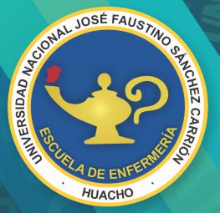 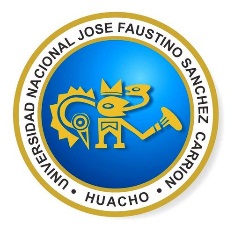 FACULTAD DE MEDICINA HUMANAESCUELA ACADEMICA PROFESIONAL DE ENFERMERÍAASIGNATURA ENFERMERIA EN SALUD DEL ADULTO JOVEN S I L A B ODATOS GENERALES:CODIGO DE LA ASIGNATURA		: 51250ESCUELA ACADEMICA PROFESIONAL	: ENFERMERIADEPARTAMENTO ACADEMICO		: ENFERMERIACICLO DE ESTUDIOS			: IVCREDITOS					: 10PLAN DE ESTUDIOS				: N° 5 Aprobado con R.R.047-2000 FMCONDICIÓN				: OBLIGATORIOHORAS SEMANALES			: 14 Horas.TEORIA				:	4 Horas X 17 semanas = 68 Hrs SemestrePRACTICA			:	10 Horas X 17 semanas =  70 HrsFecha de Inicio y Término	:	03 abril 2017 – 28 de Julio 2017Duración del Curso		:	17 semanasHORARIO:Teoría				:	Lunes: Mañana: 11.10 a.m – 12.50 p.m Docente: Chilet Andaviza, Soledad .U                                                     		Tarde:   2.30 p.m – 4.10 p.m Docentes: Serpa Rojas, Fabiola     Marcelo Herrera, Milagros Práctica			:	Martes: 7.00 a.m – 12 m. área clínica					1.40 p.m – 6.40 p.mLaboratorio /SOP /EAP		:	8.00 a.m – 1.00 p.m.					2.00 p.m – 7.00 p.m       PRE REQUISITO				: Enfermería Básica: 51200SEMESTRE ACADEMICO		: 2017 -  IDOCENTE RESPONSABLE		: Lic. Chilet Andaviza, Soledad. UCOLEGIATURA				: N°   21596 / REE 2698CORREO ELECTRONICO                             :umelia_ Chilet@hotmail.com1.12      DocentesSUMILLAII.- SUMILLA La presente asignatura pretende propiciar el desarrollo de capacidades para el logro de habilidades en la prevención de las enfermedades, tratamiento, rehabilitación de problemas de salud de menor complejidad que son más comunes en el adulto joven y su familia en el contexto hospitalario.La asignatura contiene cuatro unidades.UNIDAD I: Introducción y definición del Adulto Joven, edades comprendidas historia, características físicas, fisiológicas, emocionales, sociales. Modelos de Etapas normativas, atención del Enfermería en cada una de las características basadas en principios éticos y morales.UNIDAD II: Introducción, concepto, incidencia, prevalencia, epidemiologia, fisiopatología, signos y síntomas, pruebas de diagnóstico específicas, tratamiento de las Infecciones de Trasmisión Sexual como: VIH, Sífilis, Gonorrea, Hepatitis B, Verrugas genitales, Clamidia, Pediculosis púbica, Virus de Papiloma Humano, Mononucleosis Infecciosa. Atención de Enfermería en cada uno de las patologías, registros utilizados en el contexto hospitalario como: consentimiento informado, etc. UNIDAD III: Introducción, concepto, incidencia , prevalencia , epidemiologia, fisiopatología, signos y síntomas ,pruebas de diagnóstico específicas , tratamiento de  las siguientes enfermedades : Tuberculosis , , Bronquitis , Diabetes,  Enfisema, Bulimia, Anorexia, Obesidad ,Anemia,  Acné, Lupus Eritematosos sistémico , Gota, artritis ,Gastritis, H1N1, Dengue, tabaco, Zika CHukunguya, drogas , alcohol , Estrés. Atención de Enfermería, Registros, Técnicas asépticas intrahospitalarias y domiciliarias y estrategias de afrontamiento para la familia.UNIDAD IV: Atención de Enfermería en Traumatismos : la fase de reanimación pre-hospitalaria, en la Unidad de Emergencia, Soporte vital, el mecanismo de lesión del traumatismo, tipos de traumatismo,  métodos de diagnóstico , análisis de laboratorio ,asepsia y antisepsia y las atenciones  definitivas.CAPACIDADES GENERALES AL FINALIZAR EL CURSOINDICADORES DE LOGRO DE CAPACIDAD AL FINALIZAR EL CURSO DESARROLLO DE LA UNIDADES DIDACTICAS       5.1.- UNIDAD ICONCEPTO: De Adulto Joven, definición de cada una de las características del desarrollo tanto Anatómico y fisiológico del adulto joven, historia y modelos de Etapas normativas, Atención de Enfermería en   cada característica basados en principios éticos y morales.5.2 . UNIDAD IIIntroducción Atención de Enfermería en relación a las siguientes ITS como: VIH, Sífilis, Gonorrea, Hepatitis B, Verrugas Genitales, Clamidia, Pediculosis púbica, Virus de Papiloma Humano, Mononucleosis infecciosa. Concepto, Incidencia, prevalencia, epidemiologia fisiopatología signos y síntomas, pruebas de diagnósticos específicas, tratamiento, registros de Enfermería utilizados.5.3 UNIDAD IIIIntroducción a la Atención de Enfermería en : Tuberculosis ,  Bronquitis , Enfisema , cáncer de pulmón ,Diabetes,  Bulimia, Anorexia, Obesidad ,Anemia,  Acné, Lupus Eritematosos sistémico , Gota, artritis , Gastritis, H1N1, Dengue, Zika, Chikunguya,  tabaco, drogas , alcohol , Estrés Concepto ,Incidencia , prevalencia ,epidemiologia fisiopatología signos y síntomas , pruebas de diagnósticos específicas , tratamiento , registros de Enfermería utilizados .5.4 UNIDAD IVAtención de Enfermería en traumatismos.  Fase de reanimación pre-hospitalaria, en la Unidad de Emergencia, Soporte vital, el mecanismo de lesión del traumatismo,( torácico , abdominales, medula espinal , craneales ) métodos de diagnóstico , análisis de laboratorio específicos, asepsia y antisepsia y los tratamientos farmacológicos y tratamiento definitivo.ESTRATEGIAS METODOLOGICAS.El desarrollo de la Asignatura “Adulto Joven”, se realizara en base a una metodología participativa, contempladas en las estrategias planteadas para el desarrollo del curso, que permitirá a los estudiantes del IV ciclo participar activamente en eventos educativos de manera crítica, creativa y con conocimiento científico, dirigidos a población más vulnerables: en el ámbito local y en el ambiente universitario, en busca de mejorar los niveles de salud, enfatizando la promoción y prevención.En Teoría se aplicara las siguientes estrategias:Exposiciones dialogadas.Avances informativitos sobre el desarrollo de la asignatura. Análisis de lecturas.Lectura bibliográfica obligatoria minutos previo a la clase del día.  Dinámica grupal, métodos de preguntas y respuestas. Trabajo en equipo, lluvias de ideas y conclusiones.Método inductivo y discusión.También se usaran maquetas de acuerdo a los sistemas tratados.Videos Fórum.Exposición de Roll Screms sobre Enfermedades Endémicas y de Enfermedades Trasmisión Sexual.En laboratorio previo a la rotación de las prácticas clínicas se desarrollara los siguientes tópicos que será calificada. Evaluación constante.Historia Clínica y sus partes, connotación legal e importancia general. Registros de Enfermería utilizados en cada una de las sede de práctica. Notas de Enfermería SOAPIExposición de medicamentos Inotrópicos, analgésicos, antibióticos, diuréticos, etc. Que incluye: acción farmacológica, indicaciones, posología, contraindicaciones y reacciones adversas, presentación, vía de administración, tiempo de vida y absorción, Atenciones de Enfermería específicos en cada una de los fármacos.Admistracion de medicamentos ( todas las vías )Colocación de sondas (nasogástricas y vesicales) , catéter venoso central, Control e instalación de PVC . En la práctica hospitalaria para el logro del desarrollo de las competencias se realizara:Demostración y re demostración de los procedimientos.Participación en la entrega de reporte de Enfermería.Participación en la vista médica, actualización del Kardex de Enfermería, Balance Hídrico, admisión y alta del paciente, así como también administración de medicamentos y procedimientos bajo supervisión del docente.Desinfección terminal de ambiente contaminado y cama desocupada en el ambiente hospitalario de acuerdo a las normativas vigentes.Aplicación de las técnicas de comunicación como entrevistas, charlas educativas dirigidas a pacientes y familiares sobre enfermedades de estilos de vida.Presentación de plan de cuidados por rotación y/o estudios de casos de Enfermedades con mayor incidencia y prevalencia en el ambiente hospitalario para determinar los factores de riesgo que conllevaron a desencadenar el proceso patológico.Prácticas en laboratorio de SOP de la escuela académica profesional de Enfermería.Se afianzará los principios de Asepsia y antisepsia, en relación a las técnicas de barrera.Se preparara la ropa utilizada en las cirugías en maquetas.Se mostraran los nuevos indicadores de esterilización utilizados así como: integradores  y riesgos biológicos , los cuales se colocaran en las libretas de trabajo indicando antes y después del proceso  para conocer e identificar en qué casos utilizarlos .Esto será estratégico porque el estudiante podrá diferenciar cuando y no utilizarlos En relación a los equipos de curación, cirugía menor, equipos de parto y demás equipos utilizados en el ambiente hospitalario se realizaran prácticas conformado los equipos señalando las partes de cada pinza, así como también se indicaran en que procedimientos se utilizan. Durante la experiencia de años de docencia se pudo determinar que en ningún curso se incluía estos equipos; resultado para el estudiante material totalmente desconocidos durante su práctica hospitalaria.Se realizara práctica de desinfección terminal en cuanto a salas contaminadas y cama desocupadas.Se prepararan frascos de drenaje torácico, detallando en el armado la fundamentación biofísica, así como también de los riesgos y complicaciones que se pueden generar en el paciente por la mala preparación del mismo.Se adicionaran al ambiente del laboratorio en físico los equipos mencionados y se publicaran en láminas de papel fotografía relacionadas a la DAN.RECURSOSGuías de práctica, separatas, libros, videos, maquetas y simuladores de laboratorios, guías de procedimiento.Proyector multimedia, computadora, pizarra mota, plumones, puntero.Materiales y equipos del laboratorio de práctica EAPEnf y los materiales solicitados al alumno para su uso personal según cada procedimiento.Para los seminarios se proporcionara una guía para el desarrollo de los mismos y se asignara un docente para la orientación de la presentación de la monografía y exposición, dicho docente también participara en la exposición.EVALUACIÓNLa evaluación de la asignatura, se hace según las siguientes modalidades: Evaluación Diagnostica:Evalúa si conoce , analiza , comprende , relaciona , y expresa bien el contenido temático programado para cada unidad de aprendizaje y se realiza a través de cuestionarios escritos , observación , autoevaluación , intervención en clases , debates , laboratorios y verifica lo que el estudiante trae de conocimientos previos adquiridos en contenidos correlacionados . Indicadores de Evaluación: calidad del contenido, definición correcta de términos, actitud de iniciática.EVALUACION FORMATIVA:Evalúa, competencias cognitivas, habilidades, destrezas, actitudes como responsabilidad, interés, honestidad , puntualidad , trabajo en equipo , orden , disciplina , competitividad, a través de la observación del profesor , evaluación personal y/o en equipo y autoevaluación , elaboración y exposición de trabajos , glosarios , durante todo el proceso enseñanza – aprendizaje de la asignatura .Indicadores de Evaluación:Capacidad para realizar el procedimiento, puntualidad, honestidad, capacidad crítica y autocrítica, calidad de la monografía y dominio de tema, cuadros sinópticos, mapas conceptuales, expresión oral, expresión corporal.EVALUACIÓN SUMATIVA:Evalúa la capacidad de información, interpretación, análisis y síntesis, diagnósticos, cuidado directo y tratamiento de pacientes, a través de exámenes escritos al final cada unidad didáctica cuyos resultados serán publicados en la red informática de la universidad de acuerdo al cronograma académico general 2016- II otorgado por el Vicerrectorado Académico ,informes, trabajos, asignados y exposición, entre otros.La evaluación sumativa es un proceso permanente, flexible e integral y se aplica durante el proceso enseñanza – aprendizaje. Indicadores de Evaluación: calidad del contenido en preguntas abiertas, certeza de respuestas en preguntas cerradas, Comprende evaluación del contenido conceptual, procedimental y actitudinal.En la asignatura, la evaluación, conceptual (teoría) comprende el examen escrito que se realizara al final de cada unidad didáctica más nota de examen teórico y práctico de laboratorio, seminarios , intervenciones en las clases y exámenes orales , trabajos grupales , exposición / discusión.La evaluación procedimental  ( practica ) , se refiere al desarrollo de procedimientos , habilidad , destreza , la atención directa y monitoreo de pacientes , entre otros , que se evidencia en la práctica hospitalaria , que serán conducidos y evaluados por el docente mediante un control individualizado del alumno , cuyos resultados se plasman en un instrumento de evaluación , con las competencias deseadas , conocido como Hoja de Evaluación. Esta hoja de Evaluación por competencias, se da a conocer a los alumnos antes de iniciar las prácticas y tiene las siguientes categorías: (S) SOBRESALIENTE: 20, (M) MALO: < 11 B) BUENO: 15 – 19 (C) REGULAR: 11 – 14.La evaluación actitudinal, se basa en la observación del comportamiento, responsabilidad,   respeto, iniciativa, puntualidad, ética profesional, interés por el autoaprendizaje del alumno, etc.; tanto en teoría como en práctica.La evaluación es integral y permanente y tiende a desarrollar la capacidad organizativa, dinámica y critica de los estudiantes.Por la naturaleza de la asignatura profesional, las modalidades del sistema de evaluación en teoría y práctica son: El sistema de evaluación es integral , permanente , en base vigesimal , ajustándose a las características de la asignatura dentro de las pautas generales establecidas por el Estatuto General y el Reglamento Académico de la UNJFSC.   El carácter cuantitativo Vigesimal consiste en que la escala valorativa es de cero (0) a veinte (20), siendo once (11) la nota aprobatoria mínima. Toda fracción igual o mayor a 0.5. Es redondeada al entero superior en el promedio final. Al final de la práctica clínica (12 semanas) fecha: 18.07.17 se entregaran todas las notas a la coordinadora de la asignatura.El estudiante que no se presenta a rendir un examen programado , dispone de 48 horas para solicitar por escrito a la coordinadora de la asignatura , nueva fecha para rendir examen  ( por única vez ) , siempre que la falta sea justificada , adjuntando constancia de atención médica extendida por un Centro Salud  o  Emergencia  de un hospital del MINSA  ( no se acepta certificado de médico particular , clínicas u otra entidad ) después de dicho tiempo es extemporánea la presentación , quedando con la nota cero ( 00 ) en dicho examen . El estudiante que , durante o al final del período académico acumule 30 % o más de inasistencia a las sesiones de Teoría queda inhabilitado para iniciar o continuar la práctica clínica y rendir los exámenes de teoría, según el artículo 121 del reglamento académico , 3 tardanzas es = a 1 falta.La asistencia a práctica clínica es obligatoria, considerándose el 100% de las horas programadas durante el ciclo y rotación por servicios. No existe justificación ´para tardanzas al ingresar, ni para retirarse del servicio u hospital, antes de culminar el horario sin autorización del docente de práctica, porque constituye abandonado. El estudiante que incurre en esta falta, es considerado como inasistencia al servició y la sanción respectiva, según el caso. Recordar que el horario de prácticas clínicas es : el Martes 7.00 a.m – 12 m. y 1.40 p.m – 6.40 p.m (área clínica) y el laboratorio de SOP /EAP /ENF, de 8.00a.m – 1.00 p.m y 2.00 p.m – 7.00 p.m El estudiante que tienen inasistencia injustificada reincidente en práctica, será evaluado con nota 00 en dicha rotación, (en competencias actitudinales) inhabilitando para continuar con la práctica y se le retira del servicio. En casos de tardanzas, si el alumno registra 1 tardanza que no sobrepasa los 10 minutos, en su hoja de evaluación (en puntualidad) se le evalúa solo 0.5. Si reincide teniendo otra tardanza se procede como en el caso de inasistencia injustificada (0 ptos).El estudiante no puede recuperar horas de práctica por tardanzas o falta injustificada, excepto aquel que faltó por causa justificada (enfermedad comprobada y sustentada o accidente imprevisto o duelo por padres) presentando la constancia otorgado por el médico que lo atendió en centro de salud u hospital del MINSA. Estas inasistencias no deben superar el 15% de las horas de práctica programadas en dicha rotación.La nota final de la asignatura resulta de :EC   ( EVALUACIÓN DE CONOCIMIENTO  )   = 20 %EP   ( EVALUACIÓN DEL PRODUCTO  )          = 40%ED   (EVALUACIÓN DEL DESEMPEÑO)          = 40%.El promedio para cada unidad didáctica se determinara así: EC + EP + ED BIBLIOGRAFIA POTTER PERRY “Fundamentos de Enfermería”. Edición 8va, Editorial Elsevir. España 2015. POTTER PERRY “Técnicas y Procedimientos de Enfermería “. España 7ma. Edición. Editorial Edide S. L -2012.ANDRES CHECA, Daniel, “Fundamentos y Bases para todas las áreas de Enfermería “, Edición . Barcelona Baires S.A 2013.http:// adulto jovenpsicologia.blogspot.com/Papalio D. Olds s. Desarrollo Humano .Novena edición. Editorial Mc Grart.Hill.Reglamento Nacional del MINSA sobre Esterilización y desinfección 2002.     PHTLS. “Soporte Vital básico y Avanzado en el Trauma Pre hospitalario”, Quinta        Edición    “Enfermería médico quirúrgico”,10ª edición, España. 2005.* “Manual de Enfermería en atención de urgencias”, Chile. 2006.* Oscar Alfaro Rodríguez, “Primeros Auxilios”, Costa Rica. 1998          Libro Papalia: psicologia del desarrollo humano. Autor Diane Papalia*    Desarrollo humano: una perspectiva del ciclo vital 3º Edición. Autor: Robert V. Kail, John C Cavanaugh.*     Desarrollo en la edad adulta. Autor: Bárbara Hansen Lemme.*    Psicología del Desarrollo, Problemas, Principios y Categorías. Autora: Dra. Laura Dominguez García*    Psicología del desarrollo, el ciclo vital. Autor John W. Santrock              Intervención educativa sobre infecciones de transmisión sexual en adolescentes              Zuluaga, P.L.C.; Soto VD; Jaramillo V. Comportamiento sexual y problemas de salud en                   adultos jóvenes. Bol. Ofic. Panamericana de la Salud. 2010; 119(3): 212 – 22.Causes A. Control of sexually transmitted Diseases. Wald health stat Q.2002; 41(2):82-102. OMS. La salud de los jóvenes. Un reto y una esperanza. Ginebra. 2001: 17 – 20.Asociación Estadounidense para la salud mundial. Protejamos y cuidemos nuestros seres queridos. Washington DC. OMS. 2014: 25 – 6.Monir I; Piot P. OMS/PGS, Ginebra. ¿Qué son las ETS? Boletín Internacional sobre prevención y atención del SIDA. Acción en SIDA. México. No. 26. Julio – septiembre 1995: 8.Programa Nacional de Enfermedades de Transmisión Sexual. Ciudad de la Habana. Cuba. MINSAP 2004: 5-6.Sexually transmitted disease or sexually transmitted infections? Fact sheet. No. 249. June 2008: 1.Melgar, M.L. Algoritmos: atención a los pacientes con enfermedades de transmisión sexual. La paz. SNS/OPS/OMS. Marzo 2007: 30.Infección de Transmisión Sexual. Información de Salud para adolescentes. [ homepage on the internet], c 1998/2004; [ actualizada, 24 noviembre 2006; cita 21 de Noviembre del 2009],Programa para el desarrollo de la juventud latinoamericana ADC. ¿Cómo planear mi vida? San José, Costa Rica. 1999: 307 – 17. [homepage on the internet], c 1999/2006; [ actualizada, 24 abril 2007; cita 21 de Noviembre del 2009],Adolescence crucial age for health of tomorrow’s societies. Note for the press No. 3. 7 march 2001. 1, 2. [ homepage on the internet], c 2001/2004; [ actualizada, 25 Julio 2006; cita 21 de Noviembre del 2009],López Pérez, A; Martínez Camejo, J.M. Transformaciones psicosociales logradas en la actividad de un club de adolescentes. Rev. Cuba. Medicina General Integral. 1993; 9(4): 345 – 53.Núñez de Villavicencio. Psicología y Salud. Ciudad de La Habana. 2000.Fondo de población de las Naciones Unidas. Estado de la población mundial. New York. FNUAP.2008; 2: 23 – 34. [ homepage con the internet], c 2008/2009; [ actualizada, 25 noviembre 2008; cita 21 de Noviembre del 2009], Disponible en: http://www.paho.org/Núñez de Villavicencio. Psicología y Salud. Ciudad de La Habana. 2000.Andrés P. Salud y cambios biopsicosociales de la adolescencia. La salud de la mujer en la atención primaria. Madrid, FADSP, 2011.[ homepage on the internet], c 2008/2009; [actualizada, 25 noviembre 2008; cita 21 de Noviembre del 2009], Disponible en: http://www.paho.org/Espinosa Rosa M. Atención integral del adolescente por el médico de la familia. Rev. Cubana de MGI 1998; 8(2):115-8.Silver, T.J. Manual de medicina de la adolescencia. Washington DC: OPS. 1992: 278 – 303. [ homepage o the internet], c 1992/2004; [ actualizada, 10 marzo 2008; cita 21 de Noviembre del 2009], Disponible en: http://www.paho.org/Oficina Panamericana Sanitaria El control de las enfermedades transmisibles en el hombre. XX Edición. Publicación científica Nº 507. Washington D.C. EEUU. (2005). homepage on the internet], c 2005/2008; [actualizada, 25 febrero 2008; cita 29 de Noviembre del 2009.Oficina Panamericana Sanitaria. El control de las enfermedades Transmisibles. XX Edición. Publicación científica. (2015)Young people and sexually transmitted disease. Tract Ser. No. 186. Doc. 2013: 1 – Asociación Internacional de Clubes de Leones. Tomado del Boletín Epidemiológico Semanal del Ministerio de Sanidad y Asistencia Social. Volumenes  49-3853 (25-04-00 al 01-05-00). [1]Bibliografía Libros Enfermedades tropicales 1999- 2015 .Principios y prácticas de enfermedad infecciosasAPROBACION DE SILABOFECHA DE APROBACIÓN:FECHA DE ELABORACIÓN DEL SILABO:             06   -         03     - 2017UNIVERSIDAD NACIONAL “JOSÉ FAUSTINO SANCHEZ CARRIÓN”ESCUELA ACADEMICA PROFESIONAL DE ENFERMERIA.ASIGNATURA: ENFERMERIA EN SALUD DEL ADULTO JOVENCRITERIOS DE EVALUACIÓN DE ROTACIÓN POR LABORATORIO DE SOP – EAP.ENF2017 - I                                                    ACTIVIDADES Y CRITERIOS A EVALUARPuntualidad, asistencia, uso del atuendo quirúrgico y cartuchera.Actitud y compromiso con el grupo de rotación.Reconocimiento del laboratorio y normativa de circulación.Uso del atuendo quirúrgico adecuado.Lavado de manos médico.Preparación de los frascos drenaje teniendo en cuenta los principios biofísicos Asepsia y Antisepsia en las técnicas de barreras.   Uso de la maqueta para colocar el drenaje torácico. Registros utilizados en relación a ciertos procedimientos en ambiente hospitalario Como: consentimiento informado y hoja de cirugía segura.Atención de Enfermería en pacientes con anestesia general y epidural, material y drogas.Desinfección de alto nivel, materiales en que se realizan, solución empleada y tiempo   de inmersión. Desinfección terminal de ambiente contaminado y camas hospitalarias desocupadas.Mejoras del ambiente físico del laboratorio SOP de acuerdo a las competencias de la     Asignatura teniendo en cuenta las posibilidades del estudiante.                                                                                A = ASISTENCIA.  P = PUNTUALIDAD.  W = TRABAJO {* = MALO, **= REGULAR, *** BUENA}                                                                                                    ----------------------------------------------------------                                                                                                  Docente: Soledad U. Chilet Andaviza                                                                                                                    CEP: 21596 – REE N° 2698FACULTAD DE MEDICINA HUMANAESCUELA ACADEMICA PROFESIONAL DE ENFERMERIAPROGRAMACIÓN DE PRÁCTICAS  I.- DATOS GENERALES SEDES DE PRACTICA SERVICIOS O SECTORES DE ROTACIÓN y JEFES DE PRÁCTICASII.- JUSTIFICACIÓN.- Las prácticas clínicas de la Asignatura Enfermería y Salud del Adulto Joven, siguen siendo algo innovador, porque es la segunda vez que se  aplicara en la práctica esta asignatura , que se desglosa  de las asignaturas de Adulto I y II , respondiendo al cambio curricular con la elaboración del silabo por competencias camino al proceso de Acreditación,  por lo tanto es un curso  que va incluir nuevos temas  concerniente  al adulto joven que al parecer no  enferma ,  sin embargo es el grupo etario bastante vulnerable de  adquirir estilos de vida condicionantes para el desarrollo de un proceso patológico . Esta vez con nuevos criterios innovados con la experiencia del ciclo anterior. En las prácticas clínicas se han incluido nuevos tópicos , como Atenciones de Enfermería en relación a desinfección de  ambientes contaminados y camas desocupadas en la unidad del paciente , así también en el laboratorio de SOP de la escuela se realizara preparación  reconocimiento y utilización de los equipos de curación , cirugías menor , equipo de zona que es  ( material que se utiliza para la limpieza y desinfección de zona pre- operatoria ) equipo de  parto, equipos que   se utilizan  día a día en los servicios de emergencia y hospitalización y se utilizan para realizar suturas , curación de heridas, partos ;  los cuales  antes no se habían considerado y que muchas veces represento para los estudiantes de  promociones anteriores un equipo desconocido, así también  la preparación con base técnica y biofísica de los frascos de Drenajes Torácico,  su esterilización ,cambios  y monitorización, signos de alarma, riesgos y complicaciones  Finalmente las atenciones Enfermería específicas que se deben brindar a los pacientes hospitalizados con patologías relacionadas al adulto joven. III.- CAPACIDADES Planifica, aplica, y evalúa la Atención de Enfermería en el manejo de procedimientos y Técnicas apropiadas, científicas, considerando los principios de Bioseguridad y ética.  Conoce el desarrollo de las características del adulto joven y brinda las atenciones apropiadas y oportunas.Identifica factores de riesgo y realiza campañas promoviendo la promoción y prevención de enfermedades en el adulto joven de nuestra comunidad universitaria.PARA ELLO DEBERA: Adquirir una visión global del hospital y la población objeto considerada.Conocer las normas institucionales del hospital o sectores considerados en la práctica.Conocer las diferentes funciones del profesional de Enfermería.Familiarizarse con los registros de Enfermería del servicio o sector.Brindar atenciones de Enfermería priorizando sus necesidades y/o problemas del grupo que etáreo objeto de estudio ( adulto joven ), potenciando los autocuidados.  Participar en las actividades de capacitación que se desarrollen en los distintos servicios del hospital y/o sede de practica Realizar educación mediante charlas demostrativas de acuerdo a las necesidades de los pacientes dirigidas a los familiares.IV. - METODOLOGIA Docentes.- Para la ejecución de las prácticas clínicas se cuenta con docentes: 3 jefes de Prácticas que son a su vez parte de la coordinación de la asignatura y 2 jefes de práctica contratados. Los docentes cuentan con experiencia asistencial y en docencia que representa una fortaleza para el desarrollo de los tópicos incluidos en cada unidad didáctica; siendo estos profesionales los encargados de facilitar la integración de los alumnos en el medio hospitalario, laboratorio y comunidad universitaria de adecuar los objetivos planteados en la asignatura, proporcionado la individualidad y evaluación continua del proceso enseñanza aprendizaje.El jefe de práctica elaborara los objetivos de su práctica con secuencia estratégica de acuerdo a las unidades didácticas.Los docentes y alumnos dispondrán de la programación de prácticas, como parte del proceso formativo. Los grupos de práctica estarán conformados de acuerdo al número de estudiantes matriculados en la asignatura los días de rotación serán programados de acuerdo al inicio y termino del ciclo.Los jefes de práctica deberán supervisaran que los estudiantes  asistan 10 ’antes del inicio de la práctica, correctamente uniformados, fotochek e implementos de trabajo.La asesoría por parte del jefe de práctica será continua. El primer día de rotación después del reporte de Enfermería se realizará el reconocimiento físico del servicio o sector.Se realizaran reuniones 15’ antes del inicio de cada práctica con el fin de establecer los objetivos del día, distribución de actividades, procedimientos a cada estudiante o alguna recomendación en relación a un paciente o disposición temporal del servicio.Las prácticas se llevaran a cabo en base a la demostración y re demostración de los diferentes procedimientos hasta el logro de habilidad y destreza del alumno según lo establecido.La nota aprobatoria por cada rotación es de 0 -  20 .Es responsabilidad de cada jefe de práctica asignar trabajos durante la rotación como plan de cuidados en el caso del área clínica, maquetas, afiches entre otros en caso de laboratorio. Por ningún, motivo se realizaran trabajos que no estén aprobados.Los estudiantes al finalizar la rotación están en condiciones de realizar charlas demostrativas a los familiares de acuerdo a las necesidades de la población objetivo ( adulto joven )Es responsabilidad del jefe de prácticas firmar cada día de la práctica los procedimientos realizados por el alumno para evaluar el avance del cumplimiento de indicadores de logros.En todo momento el docente portará el fotochek respectivo lo cual lo identificara como docente de la universidad.El docente que hace docencia estará libre en relación a sus horas asistenciales de trabajo y se someterá las disposiciones de cada institución.ESTUDIANTES.- Los estudiantes dispondrán de la programción de prácticas, como parte activa en su proceso formativo y puedan ellos mismos conjuntamente con sus docentes, evaluar en todo momento su evolución en el desarrollo de sus prácticas y si fuera necesario reorientar su actividad para conseguir evidenciar el producto y el desempeño.Los estudiantes recibirán el reporte de Enfermería en cada rotación por lo tanto estarán 10 ’antes en el servicio y realizaran las anotaciones respectivas. La asignación de pacientes para cada estudiante será de acuerdo al número de paciente en el servicio y de preferencia en edades comprendidas del adulto joven.El estudiante mantendrá el secreto profesional durante la práctica clínica.El estudiante portara una ficha o libreta con el record de procedimiento firmado por su jefe de práctica, la cual se realizará cuando el procedimiento haya sido correcto. El estudiante aplicara los principios de Bioseguridad en todos los procedimientos para evitar las infecciones intrahospitalarias tanto para él como para los pacientes y comunidad.Aplicara y mantendrá las medidas de higiene y desinfección en el relación al entorno del paciente.Durante su rotación usaran el uniforme clínico correctamente. La cartuchera debe tener todos los implementos necesarios para realizar su jornada de trabajo sin inconvenientes.Queda terminantemente prohibido el uso de teléfono móvil durante las prácticas clínicas y clases teóricas.ACTIVIDADES ESPECÍFICAS DE LA ASIGNATURA DE ENFERMERÍA Y SALUD DEL ADULTO JOVEN.-Realiza el lavado de manos antes de cada procedimiento, además utiliza las técnicas de barrera con asepsia, manteniendo la seguridad e intimidad del paciente Valorar y graficar los valores de los signos vitales de los pacientes asignados.Aplica los métodos de desinfección en cama desocupada y unidad contaminada.Se coloca los guantes y mandiles estériles con técnicas asépticas Administra medicamentos teniendo en cuenta los once correctos, bajo supervisión.  Interpretar los resultados de laboratorio en las patologías tratadas en los pacientes asignados.  Utiliza e identifica los equipos adecuados para realizar curación de heridas y suturas en el ambiente hospitalario.Participa en los cambios de drenaje torácico aplicando los principios biofísicos y cuidados específicos. Realizar admisión y altas de los pacientes.Participar en la visita médica y actualizar el Kardex de Enfermería.Realizar vendajes con técnica de acuerdo a la  necesidad del paciente Coloca en DAN artículos semicriticos, teniendo en cuenta los tiempos requeridos. Tener en cuenta los diferentes indicadores de esterilización antes de usar equipo y/o materiales estériles.Identifica riesgos de contaminación en relación a Enfermedades infecto – contagiosas.Valora integralmente al paciente y aplica la atención requerida en forma individualizada.Desarrolla fichas farmacológicas de medicamentos.Coloca e identifica los diferentes tipos de accesorios de oxigenoterapia de acuerdo al requerimiento del paciente.V.- UNIFORME.- DAMAS Falda, chaqueta, y canguro.Chompa azul ( de acuerdo a la estación del año )Solapera.Cabello limpio y recogido con redecilla azul Panthys o medias de color humo.Zapatos color azul ( mocasines ) Aretes muy pequeños ( opcional ) no colgantesNo portar mochilas ni maletines Reloj pulsera con segundero obligatorio ( no digital )Atuendo quirúrgico como : (  pantalón, chaqueta , gorro, mascarilla, botas) para las prácticas de  laboratorio de SOP / EAP / ENFERMERÍA .VARONES   Pantalón y chaqueta Chompa azul ( de acuerdo a la estación del año )Cabello recortado , limpio y sin barbaSolapera Medias blancas Zapatos negros No portar mochilas ni maletines Reloj pulsera con segundero obligatorio.Atuendo quirúrgico como: (pantalón, chaqueta, gorro, mascarilla, botas) para laboratorio de SOP / EAP / ENFERMERÍA.VI.- RECOMENDACIONES GENERALES.-Portar cartuchera con los implementos necesarios: lapiceros: azul, rojo, negro, tijera, plumón punta fina negro, lápiz, borrador, regla chica, corta uñas, jabón, cepillo de uñas, máquina de rasurar, lima de uñas, toalla chica para manos, peine, shampoo, guantes de procedimiento y quirúrgicos, termómetro, mascarilla 3M – N 95, ligadura, calculadora, catéter endovenoso de diferentes calibres, llave de doble o triple vía. Una libreta para anotaciones, según modelo y una libreta chica para el reporte de Enfermería.Presentarse 10’ antes al servicio, para recibir el reporte de Enfermería. Si ya hubiera iniciado el reporte a su llegada no interrumpir.El alumno será supervisado y orientado en forma permanente por el docente jefe de práctica.Las actividades se realizaran de acuerdo a las competencias de la asignatura.Se calificara el 100% de la asistencia a la práctica clínica.La inasistencia se justificara sólo en caso de enfermedad, para lo cual el estudiante debe presentar al jefe de práctica el certificado de salud en un plazo de 48 horas.Cuando la inasistencia o tardanza del estudiante es debidamente justificada o comprobada el jefe de prácticas es autónomo en decidir la justificación de la tardanza o falta , el cual en coordinación decidirá la fecha de recuperación sin tener que derivar al alumno a la docente encargada del curso .Una inasistencia injustificada inhabilita al alumno para la continuación de la práctica clínica en el servicio de rotación.El estudiante firmará diariamente su asistencia a la práctica clínica, en la hoja que le proporcionara el jefe de práctica.El estudiante presentara diariamente su libreta de acuerdo a la relación de procedimientos según el orden establecido y actividades.VII.- MATERIALESCada procedimiento tiene sus equipos y materiales específicos.VIII.- EVALUACIÓNLa evaluación se hará empleando una guía de criterios de evaluación durante la atención integral del paciente. La ficha de criterios de valoración será entregada por el alumno al jefe de prácticas, el último día de rotación, en el cual se realizara la evaluación de la práctica y del trabajo establecido.LA EVALUACION ES PERMANENTE E INTEGRAL: DISCIPLINA, ACTITUD, APTITUD                                                                                                     ------------------------------------------------                                                                                            Lic: Chilet Andaviza, Soledad Umelia.                                                                                                       CEP N° 21596/ REE N° 2698                                                                                                                        DNU 406 I.- DATOS GENERALES         1.1    Año Académico: 2017 - I     1.2    Ciclo: IV      1.3    Fecha de Inicio: 04. 04. 17 / Fecha de término : 24.04.17      1.4   Duración: 04 días      1.5    Horario: Martes : 8.00 a.m – 1.00 p.m. – 2.00 P.M – 7.00P.M      1.6   N° de alumnos: 40.     1.7   Lugar de práctica: Laboratorio de la EAP / ENF – UNJFSC      1.7 DOCENTES DEL CURSO Y JEFES DE PRÁCTICA: Chilet Andaviza , Soledad Umelia.Marcelo Herrera, Milagros Serpa Rojas , Fabiola Minaya Gil, Lida.Cornelio Levano, Esther Victoria.II.- CAPACIDADES Conoce y aplica las bases teóricas de cada uno de los procedimientos , fichas farmacologicas, brindados en la satisfacción de las necesidades del paciente adulto joven.Participa con análisis crítico, ético, científico aplicando las medidas de bioseguridad universales en los tópicos planteados.III.- METODOLOGIA El primer día de clase se organizan los equipos de trabajo los cuáles serán los mismos para seminarios en teoría, prácticas clínicas y de laboratorio cada grupo será distribuido de acuerdo al total de estudiantes matriculados.Los docentes plantean procedimiento que los equipos de trabajo tendrán que investigar, exponer, demostración y redemostración usando videos, o lo que el equipo decida, se realizaran discusiones dialogadas entre los docentes y los estudiantes que al finalizar se llegara a conclusiones y recomendaciones que serán presentadas por escrito al día del examen de la práctica, luego del consenso del díaIV.-         A    C    T    I     V    I    D    A    D    E   S : Nota: Los fármacos serán los siguientes: Inotrópicos, analgésicos, antibióticos, diuréticos Midazolan, Hidrocortisona, Atropina, Epinefrina, Tramadol, Ketoprofeno, Amikin , Gentamicina , Manitol, Ceftriazona, Clindamicina, Metoclopramida, Ondasetron, Ranitidina , Omeprazol,   Metamizol .Incluye: acción farmacológica, indicaciones, posología, presentación, vías de administración, tiempo de vida y absorción, contraindicaciones, reacciones adversas .Atención de Enfermería específicas en cada uno de los fármacos. Cuatro fármacos por grupo .A diferencias de otros ciclos cada día de práctica será cancelatorio, el alumno obtendrá su nota al final de cada procedimiento y /o exposición que ira acumulando,  de tal manera que el último día de practica el docente obtendrá el promedio y será la nota final de la rotación Teórico- Práctica .Respondiendo a la didáctica metodológica que se debe aplicar en el silabo por competencias donde se considera que la evaluación es constante. Es importante recordar que la presentación del estudiante será observada en las exposiciones a las cuales asitaran con el uniforme clínico, que nos servirá para orientar la mejora del mismo . Presentación de Los docentes en el laboratorio: Mandil Alumnos: Mandil blanco(  salvo el día de exposiciones ) cabello recogido con redecilla para las alumnas que tienen cabello largo y para varones cabello corto. Lic: Chilet Andaviza, Soledad UmeliaDNU 406CODIGOAPELLIDOS Y NOMBRESFUNCIÓNCATEGORÍACONDICIÓNDNU :406Lic .Chilet Andaviza, Soledadumelia_chilet@hotmail.comDocenteAsociadoTP 15 horasNombradoDNU: 298Lic. Serpa Rojas, Fabiolafasero_24 @hotmail.comDocenteAuxiliar TP15 horasNombradoDNU: 407Lic. Marcelo Herrera, Milagrosmilagrosmarcelo0818@hotmail.comDocenteAuxiliar TP   15 horasNombradoLic . Minaya Gil, Lida .Jefe de practicaContratoLic .Cornelio Levano, EstherJefe de practicaContratoUNIDAD ICAPACIDAD DE LA UNIDAD DIDACTICANOMBRE DE LA UNIDAD DIDACTICASEMANASUNIDAD IClase Inaugural: Presentación de Docentes, Entrega de Silabo, recomendaciones y distribución de trabajos.Desarrolla aspectos generales y fundamenta la evolución del Adulto Joven en sus características del desarrollo : edad comprendida , crecimiento y desarrollo físico , desarrollo sensorial y motor ,  sistémico , cognitivo , psicosocial , moral, afectivo,  intelectual , características del adulto joven , modelos de etapas normativas según Carl G. Jung y Erik Erikson, Jean Piaget ,etc  Definición de cada una de las características del desarrollo del adulto joven, historia y modelos de Etapas normativas, Atención de Enfermería en cada característica basados en principios éticos y morales.4 SEMANAS UNIDADIIAnaliza e identifica con razonamiento, ética y responsabilidad Enfermedades de Trasmisión Sexual relacionadas al Adulto Joven, interpreta políticas de salud de las Enfermedades de las ITS y medidas de bioseguridad al entorno hospitalario, familiar y comunidad. Políticas de Salud.Introducción Atención de Enfermería en relación a  las siguientes ETS como : VIH, Sífilis, Gonorrea, Hepatitis B, Verrugas Genitales , Clamidia, Pediculosis púbica, Virus de Papiloma Humano, Mononucleosis infecciosas  Concepto ,Incidencia , prevalencia , fisiopatología signos y síntomas , pruebas de diagnósticos específicas , tratamiento , Registros de Enfermería utilizados.4 SEMANAS UNIDAD IIIDesarrolla estrategias de Enseñanza –Aprendizaje con enfoque preventivo promocional y recuperativo a la familia, comunidad y ambiente hospitalario frente a las Enfermedades más frecuentes del Adulto Joven, respetando la cultura, costumbres del entorno, enfatizando los estilos de vida saludable y medidas de bioseguridad.Introducción  Atención de Enfermería en : Tuberculosis ,  Bronquitis , Enfisema Diabetes,  Bulimia, Anorexia, Obesidad ,Anemia,  Acné, Lupus Eritematosos sistémico , Gota, Gastritis, H1N1, Dengue, tabaco, drogas , alcohol , Estrés Concepto ,Incidencia , prevalencia , fisiopatología signos y síntomas , pruebas de diagnósticos específicas , tratamiento , registros de Enfermería utilizados4 SEMANAS UNIDAD IVImparte conocimientos sobre los mecanismos de lesión relacionados a los traumatismos productos de accidentes de tránsito , laborales o deportes de aventuras,  más frecuentes en el Adulto Joven Necesidad de conocer los Cuidados de Enfermería en la fase de reanimación pre-hospitalaria, en la Unidad de Emergencia, Soporte vital, el mecanismo de lesión del traumatismo, tipos,métodos de diagnóstico, análisis de laboratorio específicos  ,asepsia y antisepsia y los atenciones definitivas4 SEMANAS NUMEROINDICADORES DE LOGRO DE CAPACIDAD AL FINALIZAR EL CURSO01Realiza lavado de manos por principio de Asepsia en cada procedimiento 02Usa de técnicas de barreras adecuadas en las enfermedades contagiosas03Valora y grafica signos vitales específicos en cada patologías 04Aplica  medidas de desinfección de acuerdo a  normativas vigentes05Administra  medicamentos de acuerdo a la vía correspondiente  06Interpreta  resultados de laboratorios de cada patologías tratadas07Identifica los diferentes equipos de curación utilizados en los servicios.08Prepara y cambia frascos de drenaje torácico 09Realiza admisión y alta de los pacientes en los servicios de rotación.10Participa en la visita médica y actualiza el Kardex de ENFERMERIA11 Realiza la desinfección terminal en cama desocupada y ambiente contaminado12Realiza diferentes vendajes 13Conoce y aplica desinfección de alto nivel de acuerdo al tipo de material14Identifica métodos de esterilización y material utilizado en c/u de ellos , indicadores y riesgos biológicos 15Identifica los riesgos de enfermedades infecto contagiosas 16Prepara ropa quirúrgica para las intervenciones17Brinda atención integral de Enfermería en el adulto joven.18Desarrolla fichas farmacológicas de los medicamentos usados en las patologías tratadas y describe las atenciones de Enfermería en cada una.19Fundamenta y expone  caso clínico por rotación20Identifica los accesorios utilizado en la oxigenoterapia.21Brinda atención de Enfermería en el pre y post operatorio inmediato C APACIDAD DE LA UNIDAD DIDACTICA I . Clase Inaugural: Presentación de Docentes, Entrega de Silabo, recomendaciones y distribución de trabajos. Desarrolla aspectos generales y fundamenta la evolución del Adulto Joven en sus características del desarrollo : edad comprendida , crecimiento y desarrollo físico / fisiológico , desarrollo sensorial y motor ,  sistémico , cognitivo , psicosocial , moral, afectivo,  intelectual , características del adulto joven , modelos de etapas normativas según Carl G. Jung , Jean Piaget,  Erik Erikson , etcC APACIDAD DE LA UNIDAD DIDACTICA I . Clase Inaugural: Presentación de Docentes, Entrega de Silabo, recomendaciones y distribución de trabajos. Desarrolla aspectos generales y fundamenta la evolución del Adulto Joven en sus características del desarrollo : edad comprendida , crecimiento y desarrollo físico / fisiológico , desarrollo sensorial y motor ,  sistémico , cognitivo , psicosocial , moral, afectivo,  intelectual , características del adulto joven , modelos de etapas normativas según Carl G. Jung , Jean Piaget,  Erik Erikson , etcC APACIDAD DE LA UNIDAD DIDACTICA I . Clase Inaugural: Presentación de Docentes, Entrega de Silabo, recomendaciones y distribución de trabajos. Desarrolla aspectos generales y fundamenta la evolución del Adulto Joven en sus características del desarrollo : edad comprendida , crecimiento y desarrollo físico / fisiológico , desarrollo sensorial y motor ,  sistémico , cognitivo , psicosocial , moral, afectivo,  intelectual , características del adulto joven , modelos de etapas normativas según Carl G. Jung , Jean Piaget,  Erik Erikson , etcC APACIDAD DE LA UNIDAD DIDACTICA I . Clase Inaugural: Presentación de Docentes, Entrega de Silabo, recomendaciones y distribución de trabajos. Desarrolla aspectos generales y fundamenta la evolución del Adulto Joven en sus características del desarrollo : edad comprendida , crecimiento y desarrollo físico / fisiológico , desarrollo sensorial y motor ,  sistémico , cognitivo , psicosocial , moral, afectivo,  intelectual , características del adulto joven , modelos de etapas normativas según Carl G. Jung , Jean Piaget,  Erik Erikson , etcC APACIDAD DE LA UNIDAD DIDACTICA I . Clase Inaugural: Presentación de Docentes, Entrega de Silabo, recomendaciones y distribución de trabajos. Desarrolla aspectos generales y fundamenta la evolución del Adulto Joven en sus características del desarrollo : edad comprendida , crecimiento y desarrollo físico / fisiológico , desarrollo sensorial y motor ,  sistémico , cognitivo , psicosocial , moral, afectivo,  intelectual , características del adulto joven , modelos de etapas normativas según Carl G. Jung , Jean Piaget,  Erik Erikson , etcC APACIDAD DE LA UNIDAD DIDACTICA I . Clase Inaugural: Presentación de Docentes, Entrega de Silabo, recomendaciones y distribución de trabajos. Desarrolla aspectos generales y fundamenta la evolución del Adulto Joven en sus características del desarrollo : edad comprendida , crecimiento y desarrollo físico / fisiológico , desarrollo sensorial y motor ,  sistémico , cognitivo , psicosocial , moral, afectivo,  intelectual , características del adulto joven , modelos de etapas normativas según Carl G. Jung , Jean Piaget,  Erik Erikson , etcSEMANASC O N T E N I D OC O N T E N I D OC O N T E N I D O    ESTRATEGIASINDICADORES DE LOGROSEMANASCOGNITIVOPROCEDIMENTALACTITUDINAL    ESTRATEGIASINDICADORES DE LOGROSemana   : 0 1Día: 03. 04. 17CLASE      INAGURALConcepto del Adulto Joven, edadesComprendidas Definición de cada una de las características del desarrollo tanto físico como emocional del adulto joven. Explica las características del Adulto Joven, emite juicios y proposiciones de acuerdo al desarrollo físico y emocional en el contexto hospitalario y comunidad.Asume con conocimiento, responsabilidad y criterio ético características del adulto joven en las atenciones brindadas.Realiza fichas de resumen, mapas conceptuales, esquemas, luego de la exposición y lluvia de ideas de los docentes , sobre el adulto joven.Identifica actitudes, desarrollo físico y fisiológico , comportamientos del adulto joven  y ejecuta acciones tolerantes con responsabilidad        Semana   :  2      Día : 10 .04.17     Semana   : 03 y 04   Día :  17.04.17 y           24.04. 17Historia y modelos de Etapas normativas según Carl G, Jung y Erik EriksonAtención de Enfermería en cada característica basada en principios éticos y morales.Interpreta el estado emocional en cada etapa del desarrollo del adulto joven y lo relaciona de acuerdo a las etapas basadas en principios éticos y morales.Realiza cuidados y tareas teniendo en cuenta actitudes del adulto joven respondiendo a las etapas normativas del adulto joven Establece estrategias para identificar necesidades emocionales y riesgos físicos que requieran atención en la prevención de enfermedades.Interpreta actitudes y comportamientos del adulto joven de acuerdo a las etapas normativas tratadas y brinda la atención oportuna, se proyecta al ambiente hospitalario y comunidad  .EVALUACIÓN DE LA UNIDAD DIDÁCTICAEVALUACIÓN DE LA UNIDAD DIDÁCTICAEVALUACIÓN DE LA UNIDAD DIDÁCTICAEVIDENCIAS DE CONOCIMIENTOSEVIDENCIA DE PRODUCTOEVIDENCIA DE DESEMPEÑOAplica procedimientos específicos teniendo en cuenta cada una de las características del adulto joven.Elabora estrategias de actitudes  y procedimiento en las  atenciones de Enfermería del adulto joven Utiliza las estrategias cognitivas en los cuidados y procedimiento bajo supervisión.Analiza e identifica con razonamiento, ética y responsabilidad Infecciones de Trasmisión Sexual relacionadas al Adulto Joven, interpreta políticas de salud de las Enfermedades de las ITS y medidas de bioseguridad al entorno hospitalario, familiar y comunidad. Políticas de Salud.Analiza e identifica con razonamiento, ética y responsabilidad Infecciones de Trasmisión Sexual relacionadas al Adulto Joven, interpreta políticas de salud de las Enfermedades de las ITS y medidas de bioseguridad al entorno hospitalario, familiar y comunidad. Políticas de Salud.Analiza e identifica con razonamiento, ética y responsabilidad Infecciones de Trasmisión Sexual relacionadas al Adulto Joven, interpreta políticas de salud de las Enfermedades de las ITS y medidas de bioseguridad al entorno hospitalario, familiar y comunidad. Políticas de Salud.Analiza e identifica con razonamiento, ética y responsabilidad Infecciones de Trasmisión Sexual relacionadas al Adulto Joven, interpreta políticas de salud de las Enfermedades de las ITS y medidas de bioseguridad al entorno hospitalario, familiar y comunidad. Políticas de Salud.Analiza e identifica con razonamiento, ética y responsabilidad Infecciones de Trasmisión Sexual relacionadas al Adulto Joven, interpreta políticas de salud de las Enfermedades de las ITS y medidas de bioseguridad al entorno hospitalario, familiar y comunidad. Políticas de Salud.Analiza e identifica con razonamiento, ética y responsabilidad Infecciones de Trasmisión Sexual relacionadas al Adulto Joven, interpreta políticas de salud de las Enfermedades de las ITS y medidas de bioseguridad al entorno hospitalario, familiar y comunidad. Políticas de Salud.SEMANASCONTENIDOCONTENIDOCONTENIDOESTRATEGIASINDICADORES DE LOGROSEMANASCOGNITIVOPROCEDIMENTALACTITUDINALESTRATEGIASINDICADORES DE LOGRO  SEMANA0 5 FeriadoSEMANA 06DÍA08.05.17Introducción Atención de Enfermería en relación a las siguientes ITS como: VIH, Sífilis, Gonorrea, Concepto, Incidencia, prevalencia, fisiopatología signos y síntomas, pruebas de diagnósticos específicas, tratamiento, registros de Enfermería utilizados.Propone alternativas concretas sobre riesgos de Enfermedades de Trasmisión Sexual en el Adulto Joven.Interpreta evalúa  la utilidad deAplicar las políticas de salud y las medidas de bioseguridad vigentes y propone alternativas concretas en el entorno hospitalario, familiar y comunidad. Cumple con las políticas de salud y las medidas de bioseguridad con creatividad y responsabilidad vigentes,  en busca de cambios conductuales en relación a la prevención de la ETS en el adulto joven .Establece estrategias de  comunicación en área hospitalaria y universidad sobre los riegos y las medidas de prevención y control de las ETS, a través de publicaciones Identifica los conocimientos impartidos en grupos de riesgos a través de encuesta anónimas y los deriva a las dependencias correspondientes para el tratamiento apropiado y oportuno.SEMANASCONTENIDOCONTENIDOCONTENIDOESTRATEGIASINDICADORES DE LOGROSEMANASCOGNITIVOPROCEDIMENTALACTITUDINALESTRATEGIASINDICADORES DE LOGROSEMANA07DÍA15.05.17Introducción Atención de Enfermería en relación a las siguientes ITS como: Hepatitis B, Verrugas Genitales, Clamidia, Concepto, Incidencia, prevalencia, fisiopatología signos y síntomas, pruebas de diagnósticos específicas, tratamiento, registros de Enfermería utilizados.Propone alternativas concretas sobre riesgos de Enfermedades de Trasmisión Sexual en el Adulto Joven. Interpreta evalúa  la utilidad deAplicar las políticas de salud y las medidas de bioseguridad vigentes y propone alternativas concretas en el entorno hospitalario, familiar y comunidad.  Cumple con las políticas de salud y las medidas de bioseguridad con creatividad y responsabilidad vigentes, en busca de cambios conductuales en relación a la prevención de la ETS en el adulto joven.Establece estrategias de  comunicación en área hospitalaria y universidad sobre los riegos y las medidas de prevención y control de las ETS, a través de publicacionesCumple con la política de salud y medidas de bioseguridad vigentes utilizando el aprendizaje cognitivo e incorpora distintos planteamientos en coordinación con los docentes. SEMANASCONTENIDOCONTENIDOCONTENIDOESTRATEGIASINDICADORES DE LOGROSEMANASCOGNITIVOPROCEDIMENTALACTITUDINALESTRATEGIASINDICADORES DE LOGROSEMANA08 y 09DÍA22.05.1729-05.17Introducción Atención de Enfermería en relación a las siguientes ITS como: Pediculosis púbica, Virus de Papiloma Humano, Mononucleosis Infecciosa.Concepto, Incidencia, prevalencia, fisiopatología signos y síntomas, pruebas de diagnósticos específicas, tratamiento, registros de Enfermería utilizados.Determina en forma óptima los signos y síntomas de las ITS en el Adulto Joven y genera estrategias de control y prevención para disminuir la prevalencia e incidencia de las mismas.  Resalta la importancia de las políticas de salud yAplica las medidas de bioseguridad vigentes en el entorno hospitalario, familiar y comunidad.Reflexiona y contribuye en la toma de decisiones relacionados con las ITS. Participa en forma activa en los cuidados propuestos con énfasis a mejorar los niveles de salud de la comunidad.Exposición de clase magistral con diapositivas en power point.Desarrollo de prácticas dirigidas  Establece estrategias de  comunicación en área hospitalaria y universidad sobre los riegos y las medidas de prevención y control de las ETS, a través de publicacionesCumple con las políticas de salud vigente, en relación a la ITS.Interpreta las pruebas diagnósticas específicas de las ITS. Utiliza apropiadamente los registros de EnfermeríaEVALUACIÓN DE LA UNIDAD DIDÁCTICAEVALUACIÓN DE LA UNIDAD DIDÁCTICAEVALUACIÓN DE LA UNIDAD DIDÁCTICAEVIDENCIAS DE CONOCIMIENTOSEVIDENCIA DE PRODUCTOEVIDENCIA DE DESEMPEÑOApllica conocimientos sobre Infecciones de Trasmisión sexual en el adulto joven y  los riesgos y complicaciones Elabora estrategias de trabajo para recolectar datos en  poblaciones de riesgo  y realiza guía de procedimiento para guiar Utiliza las estrategias en  procedimiento sobre prevención de ITS bajo supervisión.Desarrolla estrategias de Enseñanza –Aprendizaje con enfoque preventivo promocional y recuperativo a la familia, comunidad y ambiente hospitalario frente a las Enfermedades más frecuentes del Adulto Joven, respetando la cultura , costumbres del entorno ,enfatizando los estilos de vida saludable y medidas de bioseguridad.Desarrolla estrategias de Enseñanza –Aprendizaje con enfoque preventivo promocional y recuperativo a la familia, comunidad y ambiente hospitalario frente a las Enfermedades más frecuentes del Adulto Joven, respetando la cultura , costumbres del entorno ,enfatizando los estilos de vida saludable y medidas de bioseguridad.Desarrolla estrategias de Enseñanza –Aprendizaje con enfoque preventivo promocional y recuperativo a la familia, comunidad y ambiente hospitalario frente a las Enfermedades más frecuentes del Adulto Joven, respetando la cultura , costumbres del entorno ,enfatizando los estilos de vida saludable y medidas de bioseguridad.Desarrolla estrategias de Enseñanza –Aprendizaje con enfoque preventivo promocional y recuperativo a la familia, comunidad y ambiente hospitalario frente a las Enfermedades más frecuentes del Adulto Joven, respetando la cultura , costumbres del entorno ,enfatizando los estilos de vida saludable y medidas de bioseguridad.Desarrolla estrategias de Enseñanza –Aprendizaje con enfoque preventivo promocional y recuperativo a la familia, comunidad y ambiente hospitalario frente a las Enfermedades más frecuentes del Adulto Joven, respetando la cultura , costumbres del entorno ,enfatizando los estilos de vida saludable y medidas de bioseguridad.Desarrolla estrategias de Enseñanza –Aprendizaje con enfoque preventivo promocional y recuperativo a la familia, comunidad y ambiente hospitalario frente a las Enfermedades más frecuentes del Adulto Joven, respetando la cultura , costumbres del entorno ,enfatizando los estilos de vida saludable y medidas de bioseguridad.SEMANASCONTENIDOCONTENIDOCONTENIDOESTRATEGIASINDICADORES DE LOGROSEMANASCOGNITIVOPROCEDIMENTALACTITUDINALESTRATEGIASINDICADORES DE LOGRO       SEMANA10DIA05.06.17Introducción Atención de Enfermería en: Tuberculosis, Bronquitis, Enfisema, Cáncer de pulmón.Concepto ,Incidencia , prevalencia , fisiopatología signos y síntomas , pruebas de diagnósticos específicas, tratamiento , registros de Enfermería utilizadosExplica las características de los signos y síntomas de las Enfermedades de tipo respiratorias Orienta adecuadamente en relación a medidas de protección recomendadas para evitar contaminar. Aplica cuidados preventivos promocionales con principios éticos.Cuida la sensibilidad y el pudor del paciente con enfermedades infecto contagiosas.Seminario a cargo de los estudiantes con supervisión dirigida por los docentes designado.Lic : Chilet Andaviza, Soledad Umelia.Amplía su conocimiento en relación al tema y mejora su capacidad de oratoria del estudiante.SEMANASCONTENIDOCONTENIDOCONTENIDOCONTENIDOCONTENIDOESTRATEGIASESTRATEGIASINDICADORES DE LOGROSEMANASCOGNITIVOPROCEDIMENTALPROCEDIMENTALACTITUDINALACTITUDINALESTRATEGIASESTRATEGIASINDICADORES DE LOGROSEMANA11DIA12 .06 .17Introducción Atención de Enfermería en : Diabetes,  Bulimia, Anorexia, Obesidad Anemia, Concepto ,Incidencia , prevalencia , fisiopatología signos y síntomas , pruebas de diagnósticos específicas, tratamiento , registros de Enfermería utilizadosEjecuta las atenciones de Enfermería con fundamento científico en pacientes con síndrome metabólico.Fortalece y contribuye a focalizar las estrategias de prevención al grupo más vulnerables.Cambia conductas, establece hábitos de vida más saludable que permitan retrasar o minimizar la aparición de enfermedades crónicas en años posteriores.Valora resultados de laboratorio específicos en pacientes con mal hábito alimentario.Ejecuta las atenciones de Enfermería con fundamento científico en pacientes con síndrome metabólico.Fortalece y contribuye a focalizar las estrategias de prevención al grupo más vulnerables.Cambia conductas, establece hábitos de vida más saludable que permitan retrasar o minimizar la aparición de enfermedades crónicas en años posteriores.Valora resultados de laboratorio específicos en pacientes con mal hábito alimentario.Aplica cuidados preventivos - promocionales en relación a laDiabetes.Brinda estándares alimentarios con   valor nutritivo que mejoren la apariencia física.Identifica factores de riesgos en Anorexia , Bulimia y Obesidad en los adultos jóvenes Participa en los programas de saludInterpreta resultados de laboratorio de las patologías y orienta el seguimiento.Aplica cuidados preventivos - promocionales en relación a laDiabetes.Brinda estándares alimentarios con   valor nutritivo que mejoren la apariencia física.Identifica factores de riesgos en Anorexia , Bulimia y Obesidad en los adultos jóvenes Participa en los programas de saludInterpreta resultados de laboratorio de las patologías y orienta el seguimiento.Seminario a cargo de los estudiantes con supervisión dirigida por el docente designado.Lic. Milagros Marcelo Herrera.Seminario a cargo de los estudiantes con supervisión dirigida por el docente designado.Lic. Milagros Marcelo Herrera.Amplía su conocimiento en relación al tema y mejora su capacidad de oratoria. SEMANASCONTENIDOCONTENIDOCONTENIDOCONTENIDOESTRATEGIASESTRATEGIASINDICADORES DE LOGROINDICADORES DE LOGROSEMANASCOGNITIVOCOGNITIVOPROCEDIMENTALACTITUDINALESTRATEGIASESTRATEGIASINDICADORES DE LOGROINDICADORES DE LOGROSEMANA12DIA19.06.17Introducción Atención de Enfermería en :  Lupus Eritematosos Sistémico, Gota, , Artritis,  Gastritis Alcohol, drogas, tabaco Estrés Concepto Incidencia , prevalencia , fisiopatología signos y síntomas , pruebas de diagnósticos específicas, tratamiento , registros de Enfermería utilizadosIntroducción Atención de Enfermería en :  Lupus Eritematosos Sistémico, Gota, , Artritis,  Gastritis Alcohol, drogas, tabaco Estrés Concepto Incidencia , prevalencia , fisiopatología signos y síntomas , pruebas de diagnósticos específicas, tratamiento , registros de Enfermería utilizadosEjecuta las atenciones de Enfermería con fundamento científico en pacientes con problemas tipos autoinmunes y sociales.Establece, medidas de, promoción y prevención de estilos de vida a temprana  edad para disminuir la aparición de enfermedades asociadas a estos factores siendo imprescindible actividades realistas teniendo especial atención en la disminución, en forma efectiva.Seminario a cargo de los estudiantes con supervisión dirigida por el docente designado.Lic. Fabiola Serpa Rojas.Seminario a cargo de los estudiantes con supervisión dirigida por el docente designado.Lic. Fabiola Serpa Rojas.Amplía su conocimiento en relación al tema y mejora su capacidad de oratoria. Amplía su conocimiento en relación al tema y mejora su capacidad de oratoria. SEMANASCONTENIDOCONTENIDOCONTENIDOESTRATEGIASINDICADORES DE LOGROSEMANASCOGNITIVOPROCEDIMENTALACTITUDINALESTRATEGIASINDICADORES DE LOGROSEMANA13DIA26.06.17Introducción Atención de Enfermería en: H1N1, Dengue, Zika, Chikungunya. Concepto, Incidencia, prevalencia, epidemiologia, fisiopatología signos y síntomas, pruebas de diagnósticos específicas, tratamiento, registros de Enfermería utilizados.Plan Nacional sobre enfermedades endémicas Ejecuta las atenciones de Enfermería con fundamento científico en pacientes con enfermedades endémicas.Orienta adecuadamente en relación a medidas de protección en el abordaje del viajero.Capacita en elámbito local y asistencial, sobre cuidados del adulto joven viajero .Exposición de los alumnos con participación de los docentes con diapositivas en power point.Y publicación en Roll Screms en   la escuela sobre las medidas de prevención y control y áreas endémicas y los tres docentes de la asignatura.Entiende actitudes y comportamiento del viajero adulto joven y brinda la atención oportuna para mejorar los cuidados precisos provechosas para él y la sociedad.EVALUACIÓN DE LA UNIDAD DIDÁCTICAEVALUACIÓN DE LA UNIDAD DIDÁCTICAEVALUACIÓN DE LA UNIDAD DIDÁCTICAEVIDENCIAS DE CONOCIMIENTOSEVIDENCIA DE PRODUCTOEVIDENCIA DE DESEMPEÑOConoce las diferentes enfermedades endémicas y sociales del adulto joven.Establece estrategias educativas para identificar, establecer y educar situaciones de riesgo.Elabora estrategias de procedimiento y las aplica bajo supervisión.Imparte conocimientos sobre los mecanismos de lesión relacionados a los traumatismos, productos de accidentes de tránsito, laborales o deportes de aventuras, más frecuentes en el Adulto Joven.Imparte conocimientos sobre los mecanismos de lesión relacionados a los traumatismos, productos de accidentes de tránsito, laborales o deportes de aventuras, más frecuentes en el Adulto Joven.Imparte conocimientos sobre los mecanismos de lesión relacionados a los traumatismos, productos de accidentes de tránsito, laborales o deportes de aventuras, más frecuentes en el Adulto Joven.Imparte conocimientos sobre los mecanismos de lesión relacionados a los traumatismos, productos de accidentes de tránsito, laborales o deportes de aventuras, más frecuentes en el Adulto Joven.Imparte conocimientos sobre los mecanismos de lesión relacionados a los traumatismos, productos de accidentes de tránsito, laborales o deportes de aventuras, más frecuentes en el Adulto Joven.Imparte conocimientos sobre los mecanismos de lesión relacionados a los traumatismos, productos de accidentes de tránsito, laborales o deportes de aventuras, más frecuentes en el Adulto Joven.SEMANASCONTENIDOCONTENIDOCONTENIDOESTRATEGIASINDICADORES DE LOGROSEMANASCOGNITIVOPROCEDIMENTALACTITUDINALESTRATEGIASINDICADORES DE LOGROSEMANA 14DIA  03.07.17Atenciones de Enfermería  en Traumatismo .Fase de reanimación pre-hospitalaria, en la Unidad de Emergencia, Soporte vital. El mecanismo de lesión deltraumatismo Torácicos ( contusos y penetrantes ) métodos de diagnóstico , análisis de laboratorio específicos  ,asepsia y antisepsia y los atenciones definitivasAplica inmediatamente cuidados de Enfermería con conocimiento habilidad y destreza y traslada al herido para evitar riesgos y complicaciones.Establece códigos de atención de emergencia y los socializa con todo el personal en el ambiente hospitalario.Identifica los diferentes mecanismos de lesión de los traumatismos  y brinda los cuidados específicos y definitivos Actúa con conocimiento en el traslado del herido, evitando en cada atención riesgos y complicaciones.Aplica principios de asepsia en las atenciones de reanimación y tratamiento definitivas.Exposición de las docentes con participación dialogada de los estudiantes con diapositivas en power point sobre el tema, más maquetas de tórax para evidenciar la anatomía del mismo y relacionar con la patología.Drenaje TorácicoConoce sobre el tipo mecanismo de lesión y realiza los cuidados específicos y definitivos con asepsia. Identifica e interpreta los métodos y exámenes de diagnóstico requeridos.SEMANASCONTENIDOCONTENIDOCONTENIDOESTRATEGIASINDICADORES DE LOGROSEMANASCOGNITIVOPROCEDIMENTALACTITUDINALESTRATEGIASINDICADORES DE LOGROSEMANA15DIA10.07. 17El mecanismo de lesión del Traumatismo abdominal ( contusos y penetrantes ) Valoración,   métodos de diagnóstico , análisis de laboratorio específicos  ,asepsia y antisepsia y los atenciones definitivasConoce el mecanismos de lesión del abdomen: contuso o penetrante y brinda los cuidados específicos y definitivos.Participa y supervisa los exámenes y métodos de Dx específicos, al adulto joven .Asiste   con conocimiento de acuerdo al tipo de mecanismo de lesión, en los cuidados de EnfermeríaAplica principios de asepsia en las atenciones de reanimación y tratamiento definitivas.Exposición de los docentes con participación dialogada de los estudiantes con diapositivas en power point. Maquetas del sistema digestivo para la descripción anatómica.Conoce sobre el tipo mecanismo de lesión y realiza los cuidados específicos y definitivos con asepsia.Identifica e interpreta los métodos y exámenes de diagnóstico requeridos. SEMANASCONTENIDOCONTENIDOCONTENIDOESTRATEGIASINDICADORES DE LOGROSEMANASCOGNITIVOPROCEDIMENTALACTITUDINALESTRATEGIASINDICADORES DE LOGROSEMANA 16DIA  17.07. 17El mecanismo de lesión del Traumatismo de la Medula Espinal tipos y Valoración,   métodos de diagnóstico , análisis de laboratorio específicos  ,asepsia y antisepsia y los atenciones definitivasConoce los mecanismos de lesión de la medula espinal los tipos y brinda los cuidados específicos y definitivos.Participa en los exámenes y métodos de Dx específicos.Actúa con conocimiento de acuerdo al tipo de mecanismo de lesión -Aplica principios de asepsia en las atenciones de reanimación y definitivas.Exposición de los docentes con participación dialogada de los estudiantes con diapositivas en power point. Maquetas de la columna vertebral para la descripción anatómica.Hace uso de conocimiento sobre el tipo mecanismo de lesión y realiza los cuidados específicos y definitivos con asepsia.Identifica e interpreta los métodos y exámenes de diagnóstico requeridos. SEMANASCONTENIDOCONTENIDOCONTENIDOESTRATEGIASINDICADORES DE LOGROSEMANASCOGNITIVOPROCEDIMENTALACTITUDINALESTRATEGIASINDICADORES DE LOGROSEMANA 17DIA  24.07.17El mecanismo de lesión del Traumatismo craneales clasificación , valoración  , métodos de diagnóstico , análisis de laboratorio específicos  asepsia y antisepsia y los atenciones definitivasIdentifica los mecanismos de lesiones craneales por signos y síntomas propios del evento para brinda los cuidados específicos y definitivos.Participa, en los exámenes y métodos de Dx específicos e interpreta resultados.  Establece un plan de cuidados de Enfermería priorizando las atenciones de acuerdo al tipo de mecanismo de lesión con asepsia,   ética evitando riesgos y complicaciones Exposición de los docentes con participación de los estudiantes utiliza diapositivas en power point.Maqueta de la bóveda craneal para diferenciar lo anatómico de lo patológico.Hace uso de conocimiento sobre el tipo mecanismo de lesión y realiza los cuidados específicos y definitivos con asepsia, ética. Identifica e interpreta los métodos y exámenes de diagnóstico requeridos.EVALUACIÓN DE LA UNIDAD DIDÁCTICAEVALUACIÓN DE LA UNIDAD DIDÁCTICAEVALUACIÓN DE LA UNIDAD DIDÁCTICAEVIDENCIAS DE CONOCIMIENTOSEVIDENCIA DE PRODUCTOEVIDENCIA DE DESEMPEÑOConoce el mecanismo de lesión  del traumatismos craneal : signos y síntomas así como también los métodos de Dx específicos el  tratamiento de urgencia y definitivo Elabora estrategias de trabajo como : plan de atención de urgencia con estándares protocolizados para atenciones de pacientes con traumatismos en tórax , Abdomen, medula espinal y craneales.Realiza las estrategias de atención del pacientes con traumatismo de acuerdo al sistema afectado con supervisión asistida            FECHA ALUMNOS 06. 09.1606. 09.1606. 09.1612.09.1612.09.1612.09.1613.09.1613.09.1613.09.1619.09.1619.09.1619.09.1619.09.16   NOTA            FECHA ALUMNOS APWAPW  APWA P      P     W   NOTA ASIGNATURA : Enfermería en Salud del Adulto Joven   Año Académico : 2017- ICICLO ACADÉMICO : IV                                                Martes:   Turno:   MAÑANA   7.00 a.m – 12.m.( Área clínica )                                                                                 TARDE       1.40 p.m – 6.40 p.m                                                                                   Laboratorio : SOP/ EAP / Enf : 8.00 a.m – 1.00 p.m                                                                                                                                           2.00 p.m – 7.00 p.m TEORICO – PRACTICOLABORATORIO : Universidad Nacional “José Faustino Sánchez Carrión “INICIO :    04 – 04 -17                  TERMINO :     18-04 -17PRACTICA CLINICAHOSPITALES :Hospital “Gustavo Lanatta Lujan “Es Salud – Hospital : De Chancay – MINSALaboratorio : SOP EAP-EnfINICIO DE PRÁCTICAS: 02- 05 - 17FECHA DE TÉRMINO : 18- 07- 17HOSPITAL CHANCAY MINSA Sector : Medicina     CONTRATO Lic. Minaya Gil, Lida.Hospital “Gustavo Lanatta Lujan “ EsEsaludSector : Medicina Lic : Fabiola       Serpa RojasLaboratorio de SOPde EAP ENF Lic: Chilet Andaviza SoledadHOSPITAL CHANCAY MINSA Sector : CirugíaLic: Marcelo Herrera, Milagros.Hospital ChancaySOP CONTRATOLic: Cornelio Levano , Esther ACTIVIDADESMETODOLOGIAMATERIALESPrimer día : 04.04.17 MañanaRegistros de Enfermería de las sedes de prácticas. TardeTécnica Aséptica: Lavado de manos, calzado de Guantes: uso y técnicas Uso de mandiles estériles y de procedimiento.Demostración y redemostración. Elaborar un historia clínica teniendo en cuenta la secuencia   Demostración del docente y redemostración del estudiante.Hojas de registro de las sedes, lapiceros de diferentes colores.TardeJabón antiséptico (gluconato de Clorhexidina al 2% Y 4%)   Toalla de papel, guantes de procedimiento, estériles y mandil de procedimiento estéril. Segundo día: 11 .04. 17 mañana y tarde .ADMINISTARCIÓN DE MEDICAMENTOS( todas las vías )Los docentes expondrán las diferentes vías, ventajas y complicaciones. El equipo de trabajo conformado por los estudiantes demostraran cada vía de administración. Jeringas, agujas de todos los números, equipo de venoclisis, solución antiséptica, algodón, esparadrapo, solución de cloruro de sodio, contenedor para eliminación de residuos y punzocortante.Tercer día : 18.04.17Exposición sobre :    MedicamentosEl equipo de trabajo conformado por los estudiantes expondrá sobre todos los aspectos considerados en los medicamentos, con equipos multimedia y/o audiovisuales.Muestras de ampollas, viales de los medicamentos expuestos, diapositivasCuarto día: 25.04.17 mañana Sondas Nasogástricas, vesicales . Tarde Catéter venoso central y PVCEl equipo de trabajo conformado por los estudiantes expondrá sobre todos los aspectos considerados en los medicamentos, con equipos multimedia y/o audiovisuales.Materiales para los diferentes procedimientos. 